A Review to RenewMeeting the Connecticut State Mandates for Medical License RenewalSaturday, 12.02.20230725-0735	Welcome and Housekeeping Items0735-0830	Intimate Partner Violence 					Ashley Starr Frechette, MPH	Director of Professional Outreach	Connecticut Coalition Against Domestic Violence0830-0930	Veterans’ Behavioral Health	Carla Schnitzlein, DO	Medical Director, Natchaug, US Veteran0930-0940	Break0940-1040	Dementia and Cognitive Impairment	Rahul Gupta, MD	Chief, Division of Geriatrics, Department of Medicine, SVMC1040-1140  Opioid Prescribing and Pain Management	Rajat Sekhar, MD	Interventional and Cancer Pain Specialist	Director of Pain, Fairfield Region, HHCMG1140-1200	Break1200-1300	Cultural Competence		Cynthia Price, MD		Emergency Physician, Hartford Hospital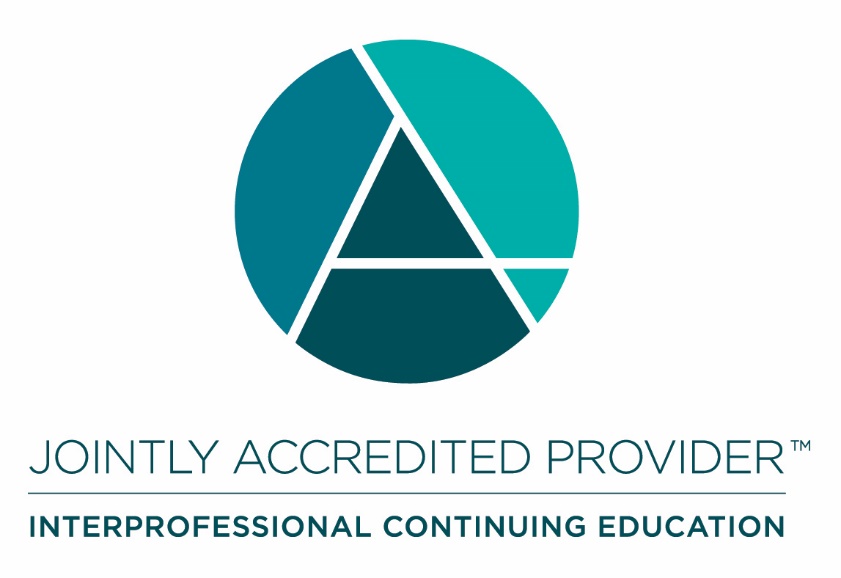 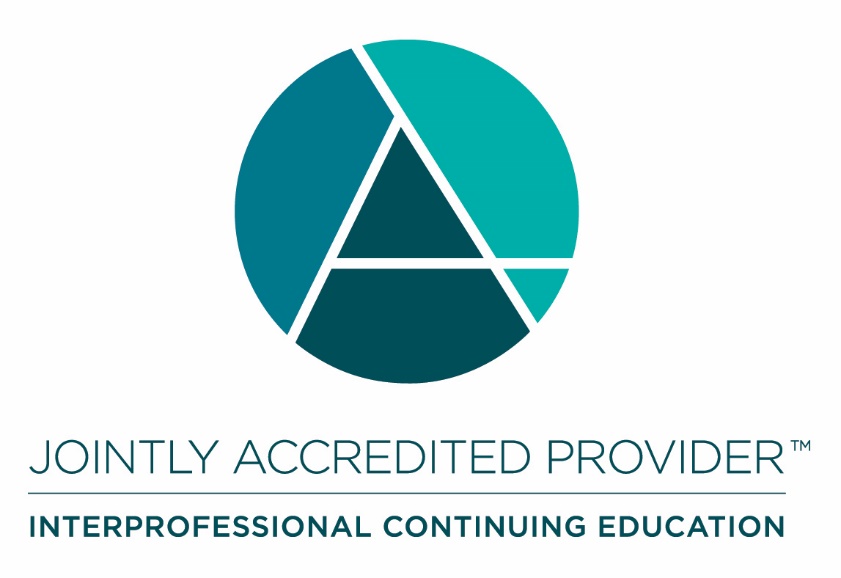 1300-1400	Sexual Assault	Alyssa D’Amato, Program Director	Sexual Assault Crisis Service, New Britain YWCA1400-1500	Infectious Disease and HIV	Paul Anthony, MDMedical Director, Colleague Health Services 	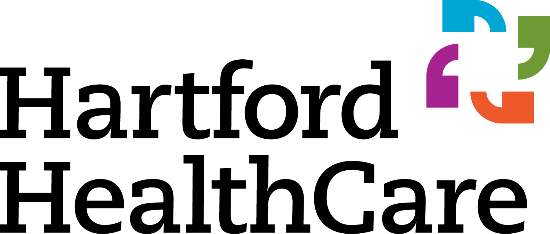 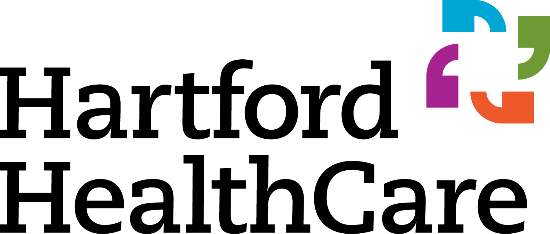 1500-1530	Assistance with CME Questions & Evaluations